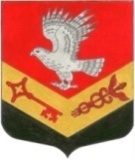 МУНИЦИПАЛЬНОЕ ОБРАЗОВАНИЕ«ЗАНЕВСКОЕ ГОРОДСКОЕ ПОСЕЛЕНИЕ»ВСЕВОЛОЖСКОГО МУНИЦИПАЛЬНОГО РАЙОНАЛЕНИНГРАДСКОЙ ОБЛАСТИСОВЕТ ДЕПУТАТОВ ЧЕТВЕРТОГО СОЗЫВАРЕШЕНИЕ16.02.2021 года     										№ 06гп. Янино-1О передаче отдельных полномочийадминистрации МО «Заневское городское поселение»в сфере создания условий для предоставлениятранспортных услуг населению и организациитранспортного обслуживания населения на 2021 годВ соответствии со статьей 15 Федерального закона от 06.10.2003 № 131-ФЗ «Об общих принципах организации местного самоуправления в Российской Федерации», Уставом МО «Заневское городское поселение» Всеволожского муниципального района Ленинградской области совет депутатов принялРЕШЕНИЕ:Передать администрации муниципального образования «Всеволожский муниципальный район» Ленинградской области осуществление отдельных полномочий администрации муниципального образовании «Заневское городское поселение» Всеволожского муниципального района Ленинградской области по решению вопросов местного значения в сфере создания условий для предоставления транспортных услуг населению и организации транспортного обслуживания населения в границах поселения, в том числе полномочия по установлению, изменению, отмене муниципальных маршрутов регулярных перевозок на 2021 год.Поручить администрации муниципального образовании «Заневское городское поселение» Всеволожского муниципального района Ленинградской области заключить соглашение с администрацией муниципального образования «Всеволожский муниципальный район» Ленинградской области о передаче осуществления отдельных полномочий в сфере создания условий для предоставления транспортных услуг населению и организации транспортного обслуживания населения на 2021 год.Администрации муниципального образования «Заневское городское поселение» Всеволожского муниципального района Ленинградской области предусмотреть в местном бюджете на 2021 год средства для обеспечения передачи полномочий в соответствии с заключенным соглашением.Настоящее решение вступает в силу после его опубликования в газете «Заневский вестник» и распространяется на правоотношения, возникшие с 01.01.2021 по 31.12.2021.Контроль за исполнением настоящего решения возложить на постоянно действующую комиссию по промышленности, сельскому хозяйству, жилищно-коммунальному хозяйству, транспорту, связи и благоустройству.Глава муниципального образования					В.Е. Кондратьев